Træningsprogram april begynderholdet 2019. Programmet dækker 12 ugers træning. Tirsdag og Torsdag og Lørdag  Der vil hver gang være ca. 5 – 10 min opvarmning inden start. G: Rask gang      L:Løb     m:minutter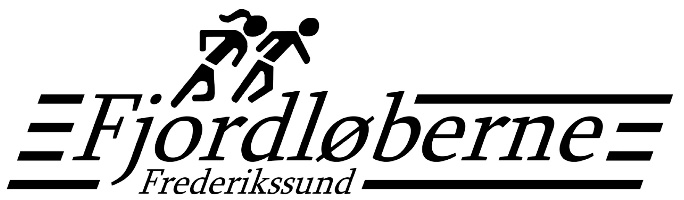 UgedatoProgram109.0410 m G – 1 m L – 5 m G – 1 m L – 10 m G Vibeke111.0410 m G – 1 m L – 5 m G – 1 m L – 10 m G Rikke113.0410 m G – 2 m L – 4 m G – 2 m L – 10 m G Rikke216.0410 m G – 2 m L – 4 m G – 2 m L – 10 m G Vibeke218.0410 m G – 2 m L – 4 m G – 2 m L – 10 m G Vibeke220.04 10 m G – 2 m L – 4 m G – 2 m L – 10 m G Rikke323.0410 m G – 3 m L – 4 m G – 2 m L – 10 m G Vibeke325.0410 m G – 3 m L – 4 m G – 3 m L – 10 m G Vibeke327.0410 m G – 3 m L – 3 m G – 3 m L – 10 m G Rikke430.0410 m G – 4 m L – 3 m G – 3 m L – 10 m G Vibeke402.0510 m G – 4 m L – 2 m G – 4 m L – 10 m G Rikke404.0510 m G – 4 m L – 2 m G – 4 m L – 10 m G Rikke507.0510 m G – 5 m L – 3 m G – 4 m L – 10 m G Rikke509.0510 m G – 6 m L – 2 m G – 5 m L – 10 m G Rikke511.0510 m G – 10 m L -  10 m G                           Vibeke614.0510 m G – 6 m L – 2 m G – 5 m L – 10 m G Vibeke616.0510 m G – 7 m L – 2 m G – 6 m L – 10 m G Rikke618.0510 m G – 12 m L – 10 m G  Rikke721.0510 m G – 7 m L – 2 m G – 7 m L – 10 m G Vibeke723.0510 m G – 8 m L – 2 m G – 7 m L – 10 m G Vibeke725.0510 m G – 8 m L – 2 m G – 6 m L – 10 m G Cykeltur/ Vibeke løber fest bagefter828.0510 m G – 14 m L – 10 m G Rikke830.0510 m G – 8 m L – 2 m G – 7 m L – 10 m G Vibeke801.0610 m G – 9 m L – 2 m G – 8 m L – 10 m G Landsbyløbet Smørum904.0610 m G – 16 m L  – 10 m G Rikke 906.0610 m G – 9 m L – 2 m G – 8 m L – 10 m G Vibeke908.0610 m G – 10 m L – 2 m G – 9 m L – 10 m G Vibeke1010.0610 m G – 20 m L  – 10 m G                            Rikke/ Royal Run1012.0610 m G – 10m L – 2 m G – 9 m L – 10 m G Vibeke 1015.0610 m G – 11 m L – 2 m G – 10 m L – 10 m G  ?1118.0610 m G – 23 m L  – 10 m G                       Parkstafet/ Vibeke1120.0610 m G – 11 m L – 2 m G – 10 m L – 10 m GVibeke1122.0610 m G – 12 m L – 2 m G – 11 m L – 10 m G Rikke1225.0610 m G – 13 m L – 2 m G – 12 m L – 10 m G Testløb 800 m/ Rikke1227.0610 m G – 30 m L  – 10 m G   Vibeke og Rikke1229.0610 m G – 12 m L – 2 m G – 11 m L – 10 m G Vibeke